Beste clubverantwoordelijke,Door de coronamaatregelen zijn de indoorschietstanden sinds 29/10/2020 voor de tweede maal gesloten. De indoorschietstanden zullen wellicht nog enige tijd gesloten blijven. Dat heeft tot gevolg dat het behalen van de vereiste van 12, respectievelijk 6 schietbeurten met toepassing van de vorige coronamaatregel, voor heel wat sportschutters niet haalbaar wordt.Op voorstel van Vlaams minister van Sport Ben Weyts, besliste de Vlaamse Regering op 29/1/2021 daarom tot aanvulling van de tijdelijke maatregelen uit het besluit van 27/3/2020. Deze aanpassing treedt in werking op 1/2/2021.1. Voorlopige sportschutterslicentiesDe tijdelijke regeling die de duur van alle voorlopige sportschutterslicenties die op 14/3/2020 geldig waren verlengt met zes maanden wordt uitgebreid. Ze is ook van toepassing op de voorlopige sportschutterslicenties, die uitgereikt zijn vanaf 15/3/2020 tot uiterlijk 1 maand na de huidige sluiting van de indoorschietstanden.Voorlopige sportschutterslicenties, geldig op 14/3/2020 en voorlopige sportschutterslicenties, uitgereikt vanaf 15/3/2020 tot uiterlijk 1 maand na de huidige sluiting van de indoorschietstandenuitzonderlijk verlengd met 6 maanden (DUS: 12 + 6 maand = 18 maand)geen spreiding schietbeurten over 2 trimesterswél spreiding schietbeurten over verschillende dagentijdens de verlenging kan je in dat geval duseventuele schietbeurten inhalendeelnemen aan de praktische proef voor het behalen van een definitieve sportschutterslicentieVoorbeeld: voorlopige sportschutterslicentie met vervaldatum 20/3/2021 heeft als nieuwe vervaldatum 20/09/2021.2. Definitieve sportschutterslicentiesEr zijn 4 situaties waarin een sportschutter zich kan bevinden:Lopende sportschutterslicenties, geldig op 1/2/2021 en met jaarlijkse vervaldag van 1/2/2021 t.e.m. 31/1/2022Nieuwe sportschutterslicenties uitgereikt vanaf 1/2/2021 tot uiterlijk 3 maanden na de huidige sluiting van de indoorschietstandenSportschutterslicenties die op 1/2/2021 niet meer geldig zijn en met jaarlijkse vervaldag van 8/7/2020 tot en met 28/10/2020Sportschutterslicenties die op 1/2/2021 niet meer geldig zijn en met jaarlijkse vervaldag van 29/10/2020 tot en met 31/01/2021Hierna volgt per situatie de nieuwe tijdelijke maatregel.Situatie 1Lopende sportschutterslicenties geldig op 1/2/2021 en met jaarlijkse vervaldag van 1/2/2021 t.e.m. 31/1/2022Vervaldag 1 vanaf 1/2/2021aanvraag geldigverklaring/hernieuwingvoorwaarden sportschuttersdecreetMAAR: geen schietbeurten te bewijzenVervaldag 2aanvraag geldigverklaring/hernieuwingvoorwaarden sportschuttersdecreetMAAR:12 schietbeurten in voorgaande 24 maandgeen spreiding schietbeurten over 2 trimesters, wél spreiding schietbeurten over 12 dagenSituatie 2Nieuwe sportschutterslicenties uitgereikt vanaf 1/2/2021 tot uiterlijk 3 maanden na de huidige sluiting van de indoorschietstandenVervaldag 1aanvraag geldigverklaringvoorwaarden sportschuttersdecreetMAAR:6 schietbeurten in voorgaande 12 maandgeen spreiding schietbeurten over 2 trimesters, wél spreiding schietbeurten over 6 dagenVervaldag 2, 3, …voorwaarden sportschuttersdecreetSituatie 3Sportschutterslicenties die op 1/2/2021 niet meer geldig zijn en met jaarlijkse vervaldag van 8/7/2020 tot en met 28/10/2020aanvraag nieuwe sportschutterslicentie mogelijk, met vermelding wapencategorieën zoals op de vorige sportschutterslicentie alsvoorwaarden sportschuttersdecreetMAAR:6 schietbeurten in voorgaande 12 maandgeen spreiding schietbeurten over 2 trimesters, wél spreiding schietbeurten over 6 dagen! ENKEL na afgifte van de vorige sportschutterslicentieDeze nieuwe sportschutterslicenties moet uitgereikt zijn in de periode vanaf 1/2/2021 tot uiterlijk 3 maanden na de huidige sluiting van de indoorschietstanden.
 Vervaldag 1 = zie situatie 2
 Eerst voorlopige sportschutterslicentie indien nog geen 6 schietbeurten in voorgaande 12 maandenMedisch attest geldt hier voor voorlopige en definitieve sportschutterslicentieDeze voorlopige sportschutterslicentie moet uitgereikt zijn tot uiterlijk 1 maand na de huidige sluiting van de indoorschietstanden
 ! NIET van toepassing indien sportschutterslicentie niet meer geldig is nadat ze is ingetrokken of geschorst n.a.v. een beslissing van de gouverneurSituatie 4Sportschutterslicenties die op 1/2/2021 niet meer geldig zijn en met jaarlijkse vervaldag van 29/10/2020 tot en met 31/01/2021aanvraag nieuwe sportschutterslicentie mogelijk, met vermelding wapencategorieën zoals op de vorige sportschutterslicentie alsvoorwaarden sportschuttersdecreetMAAR: geen schietbeurten te bewijzen *ENKEL na afgifte van de vorige sportschutterslicentieDeze nieuwe sportschutterslicenties moet uitgereikt zijn in de periode vanaf 1/2/2021 tot uiterlijk 3 maanden na de huidige sluiting van de indoorschietstanden
 Vervaldag 1 = zie situatie 2! NIET van toepassing indien sportschutterslicentie niet meer geldig is nadat ze is ingetrokken of geschorst n.a.v. een beslissing van de gouverneur*  In tegenstelling tot situatie 3 worden de sportschutters uit situatie 4 geconfronteerd met de tweede sluiting van de schietstanden in de periode waarin de schietbeurten voor hun sportschutterslicentie worden gerekend.Blijf zorgen voor jezelf en voor anderen.Alleen staan we sterk, samen staan we sterker!Met sportieve groet, FROS Multisport Vlaanderen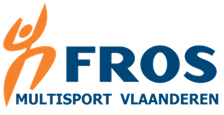 FROS Multisport VlaanderenBoomgaardstraat 22 bus 35, 2600 Berchem
E: info@fros.beT: 03 286 07 60 (Van maandag - vrijdag van 09:00 - 12:00)W: www.fros.beUitschrijven / Gegevens wijzigen
Powered door YMLP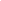 